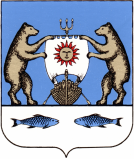 Российская ФедерацияНовгородская область Новгородский  районАдминистрация Савинского сельского поселенияП О С Т А Н О В Л Е Н И Е От  01.07.2014г. № 61д. СавиноОб утверждении муниципальной 
программы «Повышение эффективности 
бюджетных расходов Савинского  
сельского поселения на 2014 –2016 годы»В соответствии со статьей 179 Бюджетного кодекса Российской Федерации, Постановлением Администрации Савинского сельского поселения от 16.09.2013г. № 70 «Об утверждении Положения о муниципальных программах Савинского сельского поселения», в целях  повышения эффективности в сфере управления финансами, обеспечения долгосрочной сбалансированности  и  устойчивости бюджета сельского поселения  Постановляю:Утвердить прилагаемую муниципальную программу «Повышение эффективности бюджетных расходов Савинского сельского поселения на 2014 –2016 годы»Установить, что в ходе реализации Муниципальной программы "Повышение эффективности бюджетных расходов Савинского сельского поселения  на 2014-2016 годы" ежегодной корректировке подлежат мероприятия и объемы их финансирования с учетом возможностей средств бюджета поселения.Внести изменения в постановление Администрации Савинского сельского поселения от 12.11.13 № 111 «Об утверждении Порядка принятия решений о разработке муниципальных программ Савинского сельского поселения, их формирования и реализации и Перечня муниципальных программ».Контроль за выполнением постановления оставляю за собойОпубликовать постановление в газете «Звезда» и разместить на официальном сайте Администрации Савинского сельского поселения в информационно-телекоммуникационной сети «Интернет» по адресу: http://savinoadm.ru. Глава Савинского сельского  поселения                                 В.И.Бабич Приложение № 1к Постановлению администрации Савинского сельского поселенияот 01.07.2014 № 61Паспорт программы«Повышение эффективности бюджетных расходов Савинского сельского поселения на 2014-2016 годы»Наименование программы: Муниципальная программа «Повышение эффективности бюджетных расходов Савинского сельского поселения на 2014-2016 годы» (далее – Программа)Разработчик Программы: Администрация Савинского сельского поселения Новгородского муниципального района (далее – Администрация)Цели, задачи и целевые показатели муниципальной программы:Объемы и источники финансирования муниципальной программы 
в целом и по годам реализации (тыс. руб.):Ожидаемые конечные результаты реализации муниципальной 
программы: По итогам выполнения Программы должны быть получены следующие результаты:повышение эффективности деятельности органов местного самоуправления Савинского сельского поселения;повышение качества муниципальных услуг: с одной стороны, с позиции эффективности использования бюджетных средств; с другой стороны, с учетом социальной значимости и необходимости перехода на новый уровень качества жизни населения;планирование бюджетных ассигнований на основе реестра расходных обязательств Савинского сельского поселения;принятие новых расходных обязательств при наличии оценки необходимых бюджетных ассигнований на весь период их исполнения и соблюдение установленных бюджетных ограничений при их принятии;совершенствование организации управления расходов бюджета;совершенствование открытости и публичности деятельности муниципальных учреждений.удельный вес расходов бюджета поселения, формируемых в рамках муниципальных программ поселения, в общем объеме расходов бюджета поселения увеличится  до 75%;бюджет поселения, начиная с 2015 года, будет формироваться в структуре муниципальных программ Савинского сельского поселения.Характеристика проблемы, на решение которой направлена ПрограммаВажнейшей предпосылкой для обеспечения экономической стабильности является проведение предсказуемой и ответственной бюджетной политики, поскольку в условиях неопределенности бюджетных возможностей существенно осложняется планирование деятельности исполнительных органов местного самоуправления, снижается их ответственность за определение и достижение целей и результативность своей деятельности, возникают стимулы к постоянному увеличению объема расходов, не имеющих четких критериев оценки их необходимости и достаточности для решения задач муниципальной политики в соответствующих сферах.Программа нацелена на повышение эффективности деятельности органов местного самоуправления Савинского сельского поселения, качества и доступности муниципальных услуг и основана на комплексном подходе к разработке необходимых мероприятий.	Реформирование сферы финансов в Савинском сельском поселении проводилось поэтапно в соответствии с требованиями бюджетного законодательства и позволило достичь положительных результатов по отдельным направлениям  в управлении финансами, в том числе в сферах:применения в бюджетном процессе программно-целевых методов планирования и элементов бюджетирования, ориентированного на результат;совершенствования деятельности Администрации поселения по исполнению муниципальных функций и предоставлению муниципальных услуг;Задачи, требующие решения в ближайшей перспективе:недостаточная устойчивость и сбалансированность бюджетной системы;установление взаимосвязи между бюджетным и стратегическим 
планированием;увеличение доходов и повышение эффективности бюджетных расходов на всех уровнях бюджетной системы;повышение и оценка качества предоставляемых услуг;недостаточное использование информационно-коммуникационных технологий при осуществлении бюджетного процесса.Стоящие задачи носят комплексный характер, требующий проведения целого ряда мероприятий, связанных с нормативно-правовым регулированием, обеспечением организационной и информационно-технической готовности участников бюджетного процесса. Применение программно-целевого метода позволит сконцентрировать имеющиеся ресурсы, обеспечить эффективное взаимодействие всех исполнителей Программы и получение значимых результатов в сфере повышения эффективности бюджетных расходов.            Основные показатели и анализ социальных, финансово-экономических и прочих рисков реализации муниципальной программы:Достижение запланированных результатов реализации муниципальной программы связано с возникновением и преодолением различных рисков реализации муниципальной программы. Управление рисками настоящей муниципальной программы осуществляется ответственным исполнителем на основе регулярного мониторинга реализации муниципальной программы.Основные причины возникновения рисков: недостаточная точность планирования мероприятий и прогнозирования значений показателей муниципальной программы.	Механизм управления реализацией муниципальной программы:Администрация организует реализацию муниципальной программы, несет ответственность за ее результаты, рациональное использование выделяемых на выполнение муниципальной программы финансовых средств.В ходе реализации муниципальной программы администрация:определяет формы и методы управления реализацией муниципальной программы;в случае необходимости инициирует внесение изменений в мероприятия муниципальной программы, сроки их реализации, а также в соответствии с законодательством - в объемы бюджетных ассигнований на реализацию мероприятий в пределах утвержденных лимитов бюджетных ассигнований на реализацию муниципальной программы в целом;Ответственным исполнителем муниципальной программы является  ведущий специалист поселения, главный бухгалтер.  	Исполнитель программы  представляет отчет о ходе реализации Программы с пояснительной запиской в Администрацию поселения 01 марта года, следующего за отчетным.Мероприятия муниципальной программыИсполнитель программы: Администрация Савинского сельского поселения Новгородского муниципального района (далее – Администрация)Соисполнитель программы: нетСроки реализации программы: 2014-2016 г.№ п/пЦели, задачи муниципальной  программы, наименование и 
единица измерения целевого показателяЗначения целевого показателя по годамЗначения целевого показателя по годамЗначения целевого показателя по годам№ п/пЦели, задачи муниципальной  программы, наименование и 
единица измерения целевого показателя201420152016123451.Задача 1. Обеспечение долгосрочной сбалансированности и устойчивости бюджетной системыЗадача 1. Обеспечение долгосрочной сбалансированности и устойчивости бюджетной системыЗадача 1. Обеспечение долгосрочной сбалансированности и устойчивости бюджетной системыЗадача 1. Обеспечение долгосрочной сбалансированности и устойчивости бюджетной системы1.1Доля резервного фонда в объеме расходов  бюджета  поселения (%), не более0,10,10,11.2Отношение объема налоговых и неналоговых доходов бюджета поселения за отчетный финансовый год к году, предшествующему отчетному (%), не менее129,0105,0105,02.Задача 2. Внедрение программно-целевых принципов организации деятельности органов исполнительной власти поселенияЗадача 2. Внедрение программно-целевых принципов организации деятельности органов исполнительной власти поселенияЗадача 2. Внедрение программно-целевых принципов организации деятельности органов исполнительной власти поселенияЗадача 2. Внедрение программно-целевых принципов организации деятельности органов исполнительной власти поселения2.1Удельный вес расходов  бюджета поселения, формируемых в рамках муниципальных программ поселения, в общем объеме расходов бюджета поселения (%), не менее2550752.2Наличие утвержденных расходов бюджета поселения  на очередной финансовый год и на плановый период в структуре муниципальных программ поселения (да/нет)дадада2.3Наличие опубликованного на официальном сайте Администрации поселения  в информационно-телекоммуникационной сети «Интернет» проекта бюджета поселения и годового отчета об исполнении бюджета поселения в доступной для граждан форме (да/нет)дадада3.Задача 3. Развитие информационной системы управления муниципальными финансамиЗадача 3. Развитие информационной системы управления муниципальными финансамиЗадача 3. Развитие информационной системы управления муниципальными финансамиЗадача 3. Развитие информационной системы управления муниципальными финансами3.1Внедрение информационных систем управления муниципальными финансами (да/нет)дададаГодИсточник финансированияИсточник финансированияИсточник финансированияИсточник финансированияИсточник финансированияГодобластной бюджетфедеральный бюджетБюджет поселениявнебюджетные средствавсего12345620145,05,020152016№ п/пНаименование мероприятияИсполнительСрок реализацииЦелевой показатель (номер целевого показателя из паспорта программы)Источник финансированияОбъем финансирования по годам (тыс.руб.)Объем финансирования по годам (тыс.руб.)Объем финансирования по годам (тыс.руб.)№ п/пНаименование мероприятияИсполнительСрок реализацииЦелевой показатель (номер целевого показателя из паспорта программы)Источник финансирования2014201520161234567891.Задача 1. Обеспечение долгосрочной сбалансированности и устойчивости бюджетной системыЗадача 1. Обеспечение долгосрочной сбалансированности и устойчивости бюджетной системыЗадача 1. Обеспечение долгосрочной сбалансированности и устойчивости бюджетной системыЗадача 1. Обеспечение долгосрочной сбалансированности и устойчивости бюджетной системыЗадача 1. Обеспечение долгосрочной сбалансированности и устойчивости бюджетной системыЗадача 1. Обеспечение долгосрочной сбалансированности и устойчивости бюджетной системыЗадача 1. Обеспечение долгосрочной сбалансированности и устойчивости бюджетной системыЗадача 1. Обеспечение долгосрочной сбалансированности и устойчивости бюджетной системы1.1Подготовка проекта решения Совета депутатов Савинского сельского поселения о Резервном фонде Савинского сельского поселенияАдминистрация Савинского сельского поселения2015 1.1Не требует финансирования---1.2Формирование Резервного фонда Савинского сельского поселенияАдминистрация Савинского сельского поселения2016 1.1----1.3Бюджетное планирование с учетом прогноза  социально- экономического развитияАдминистрация Савинского сельского поселения2015-20161.2----1.4Подготовка проекта нормативного правового акта  поселения об утверждении порядка определения предельных объемов бюджетных ассигнований бюджета  поселения, доводимых до главных распорядителей бюджетных средств в процессе составления проекта бюджета  поселенияАдминистрация Савинского сельского поселения2014 1.1 - 1.2----1.5Обеспечение выполнения плана мероприятий по повышению поступлений налоговых и неналоговых доходов и сокращению недоимки в бюджет Савинского сельского поселения на 2014-2016 годыАдминистрация Савинского сельского поселения20151,22.Задача 2. Внедрение программно-целевых принципов организации деятельности органов местного самоуправления  поселения.Задача 2. Внедрение программно-целевых принципов организации деятельности органов местного самоуправления  поселения.Задача 2. Внедрение программно-целевых принципов организации деятельности органов местного самоуправления  поселения.Задача 2. Внедрение программно-целевых принципов организации деятельности органов местного самоуправления  поселения.Задача 2. Внедрение программно-целевых принципов организации деятельности органов местного самоуправления  поселения.Задача 2. Внедрение программно-целевых принципов организации деятельности органов местного самоуправления  поселения.Задача 2. Внедрение программно-целевых принципов организации деятельности органов местного самоуправления  поселения.Задача 2. Внедрение программно-целевых принципов организации деятельности органов местного самоуправления  поселения.2.1Внесение изменений в решение Совета депутатов Савинского сельского поселения от 25.12.2012 № 35"О бюджетном процессе в Савинском сельском поселении" в связи с переходом к утверждению бюджета поселения в структуре муниципальных программ  Савинского сельского поселенияАдминистрация Савинского сельского поселения2014 2.1 - 2.4----2.2Утверждение перечня, кодов и правил применения целевых статей в части относящейся к бюджету поселения  в целях обеспечения перехода к утверждению бюджета поселения в структуре муниципальных программ  Савинского сельского поселения Администрация Савинского сельского поселения2014 2.1 - 2.4----2.3Утверждение расходов бюджета  поселения на очередной финансовый год и на плановый период в структуре муниципальных программ  Савинского сельского поселения, начиная с 2015 года Администрация Савинского сельского поселения2014-2016 2.1 - 2.4----2.4Формирование и публикация на официальном сайте Администрации Савинского сельского поселения в разделе «Финансы» в информационно-телекоммуникационной сети «Интернет» проекта бюджета поселения и годового отчета об исполнении бюджета  поселения в доступной для граждан форме Администрация Савинского сельского поселения2014-2016 2.1 - 2.4----2.5Подготовка проекта Постановления Администрации  Савинского сельского поселения об установлении порядка проведения и критериев оценки эффективности реализации муниципальных программ Савинского сельского поселенияАдминистрация Савинского сельского поселения2014 2.1 - 2.4----2.6Проведение оценки эффективности  реализации муниципальных программ Савинского сельского поселенияАдминистрация Савинского сельского поселения2015-2016 2.1 - 2.4----3.Задача 3. Развитие информационной системы управления муниципальными финансамиЗадача 3. Развитие информационной системы управления муниципальными финансамиЗадача 3. Развитие информационной системы управления муниципальными финансамиЗадача 3. Развитие информационной системы управления муниципальными финансамиЗадача 3. Развитие информационной системы управления муниципальными финансамиЗадача 3. Развитие информационной системы управления муниципальными финансамиЗадача 3. Развитие информационной системы управления муниципальными финансамиЗадача 3. Развитие информационной системы управления муниципальными финансами3.1Модернизация процессов  формирования и получения различных видов отчетности и иной информации в целях проведения   комплексного анализа и оценки на всех стадиях исполнения бюджета  Администрация Савинского сельского поселения2014-2016 3.1Бюджет поселения3.2Приобретение и (или) модернизация компьютерной техникиАдминистрация Савинского сельского поселения20143.1Бюджет поселенияОбластной бюджет5,03.3Услуги в области информационных технологий (приобретение информационно-справочного программного обеспечения, обновление и сопровождение информационно-справочных систем)Администрация Савинского сельского поселения20143.1Бюджет поселения3.4Приобретение лицензионногопрограммного обеспеченияАдминистрация Савинского сельского поселения20143.1Бюджет поселенияИТОГО:5,0